参加希望者の方は、申し込みに合わせて下記URLまたはQRコードにてアクセスいただき「登録はこちら」より、マイページへの登録をお願いします。弊社マイページへの登録用URLhttps://job.axol.jp/jn/s/w-nexco_24/mypage/login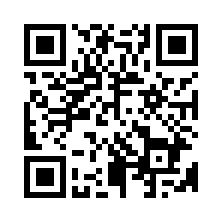 